ID: 170 EManagement and Maintenance of Renewable Energies Rapid Shutdown Facts and Insightsכיבוי מהיר עובדות ותובנותGal BauerTigo Energy, Israel gal.bauer@tigoenergy.com 053-9319109מערכת כיבוי מהיר הוגדרה לראשונה בארה"ב כבר ב 2014. בהרצאה זו נסקור את התפתחות הרגולציה בנושא, משמעויות הדרישה ומה באמת אפשר וכדאי לעשות ע"מ ליצור מערכות סולאריות בטוחות יותר..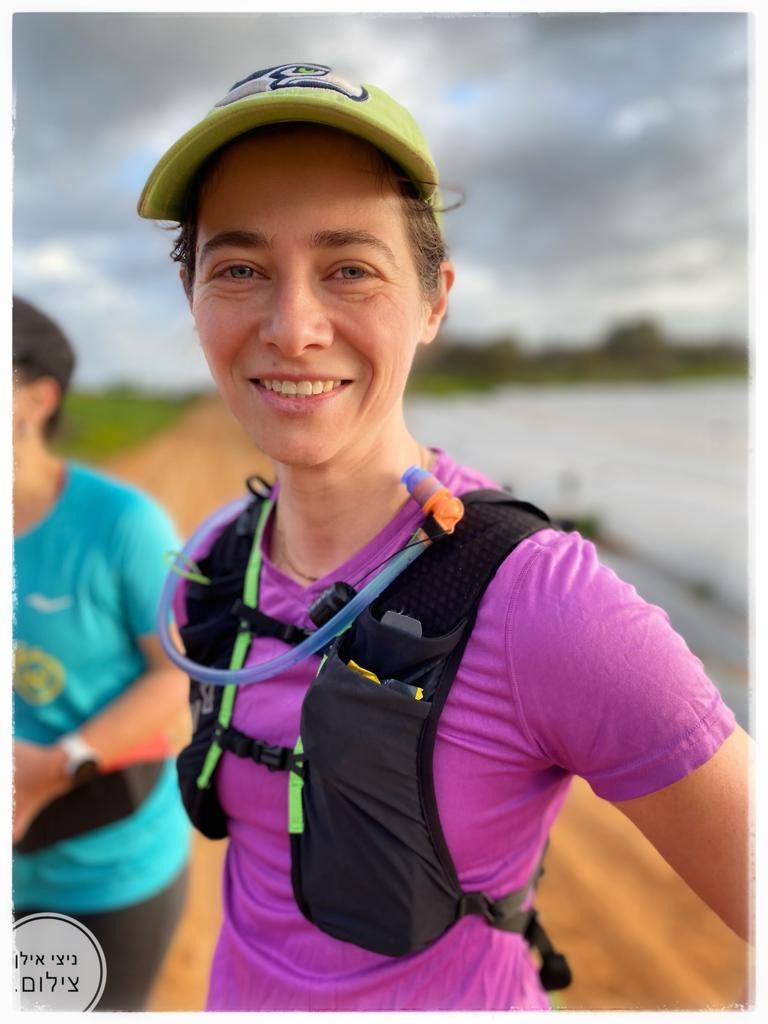 •  Gal heads the Products Validation team, a position she holds after +14 years at Tigo in various roles in R&D, Marketing and Customer Customer Success. She has a very strong technical background thanks to hands-on experience gained while modelling, designing, installing, performance-measuring and troubleshooting power electronics and solar systems WW - all backed up by BCs studies of Physics and Planetary Science in Tel Aviv University.Prior to joining Tigo Gal served as an air traffic control officer in the Israeli Air Force, where she managed flights-traffic and personnel during routine and emergency times.